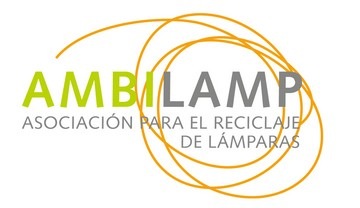 Seguro que alguna vez te has encontrado con una bombilla o fluorescente fundido en la mano sin saber muy bien qué hacer con él.AMBILAMP es una asociación sin ánimo de lucro que nace como solución a ese problema, reuniendo a las principales empresas de iluminación con el objetivo de desarrollar un sistema de recogida y tratamiento de residuos de lámparas y luminarias, RAEE.Fluorescentes,bombillas de bajo consumo,bombillas de descarga,LED LuminariasTu punto de reciclaje está en la Biblioteca Municipal de Minglanilla Recuerda que también recogemos tus pilas gastadas. 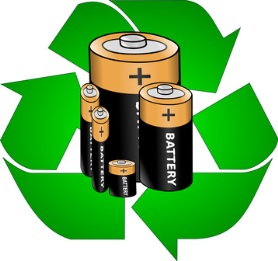 